Domácí práce pro žáky třídy 6.A, 6.B na období 25.-29.5.2020Předmět: ZEMPedagog: Mgr. Eva HradilováMilé šesťačky a milí šesťáci, doufám, že se máte dobře a zvládáte to. Těším se na vás od září! Věřím, že jste minule neopisovali celý učební text, ale udělali si z něj pouze výpis.  Pokračujeme v Africe, tentokrát se dozvíte o podnebí, přírodních krajinách a obyvatelstvu.Nejdříve ale kontrola z minula: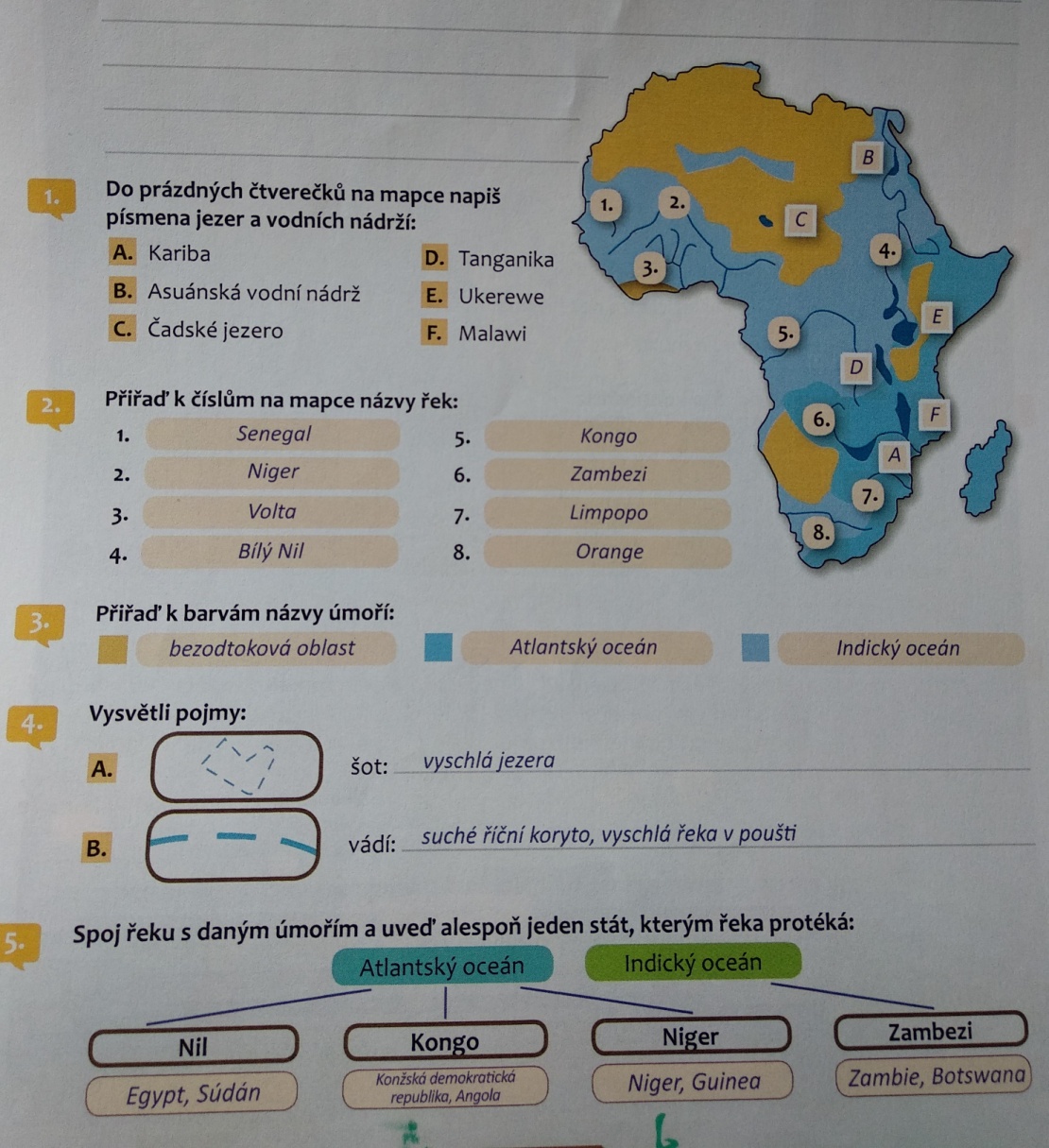 (zdroj: ŠIMON, Petr, Jana VÁCHOVÁ, Lucie MÜLLEROVÁ, Pavel TAUŠ, Iveta MARTINCOVÁ a Jana GÉRINGOVÁ. Hravý zeměpis 7: regionální zeměpis kontinentů : pro 7. ročník ZŠ a víceletá gymnázia : v souladu s RVP. 4. vydání. Praha: Taktik, 2016. ISBN 978-80-7563-071-1.)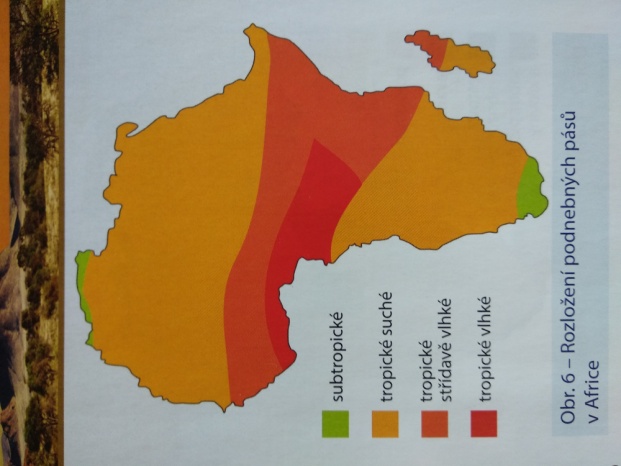 1. Opět vám napíšu učební text, který bude sloužit jako zápis. Klidně si ho zestručněte.PodnebíV Africe se vyskytují 2 podnebné pásy – subtropický a tropický. Vliv na podnebí mají kromě oceánských proudů i pravidelně vanoucí větry – pasáty. (Vzpomeňte si, co jsme si o nich říkali u atmosféry.)Subtropický podnebný pás najdeme na severu a na jihu. Tropický podnebný pás se dělí na:a) tropický vlhký, který je kolem rovníku. Je to oblast u pobřeží Guinejského zálivu a v okolí řeky Kongo a Konžské pánve – zde vznikly tropické deštné lesy.b) tropický střídavě vlhký se vyskytuje v oblasti savan (mezi 10°severní a jižní zem.šířky), kde se střídá období dešťů a sucha.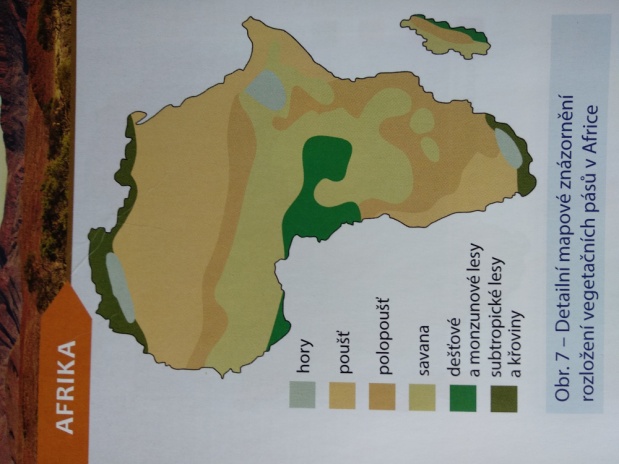 c) tropický suchý se nachází v oblasti pouští a polopouští – sucho je zde způsobeno pasáty a studenými oceánskými proudy.Přírodní krajinyRozmístění přírodních krajin = biomů závisí na podnebném pásu, vzdálenosti od rovníku a oceánu atd. Podívejte se na mapku a doplňte slova do textu. Řešení na konci.Tropické deštné lesy se vyskytují v oblasti r- - - - - u.Na ně navazují s - - - - y.S ubývajícími srážkami směrem na s - - -r i na j - h se vyskytují pouště a polopouště. Při severním a jižním pobřeží nalezneme s - - - - - - - - - é lesy a křoviny.(zdroj: ŠINDÝLEK, Jan, Tereza BOČANOVÁ, Eliška KUBŮ, Michal STANĚK, Petr ŠIMON, Jana VÁCHOVÁ, Lucie MÜLLEROVÁ, Pavel TAUŠ a Iveta MARTINCOVÁ. Hravý zeměpis 7: regionální zeměpis kontinentů : pro 7. ročník ZŠ a víceletá gymnázia : v souladu s RVP. Praha: Taktik, 2017. ISBN 978-80-7563-072-8.)2. Pročtěte si o ochraně přírody v Africe z ofocené učebnice (na konci zadání) + napište si názvy 3 národních parků.Podívejte se na atlas.mapy.cz – různé přírodní mapy a mapy obyvatelstvu.3. Teď ještě něco málo k obyvatelstvu – pročtěte a napište si stručně:Afrika se nazývá kolébka civilizace – byly zde nalezeny pozůstatky předchůdců člověka.Na severu žijí lidé spíše europoidní rasy (Arabové, nomádi = kočovníci v pouštích, Tuaregové = kočovní pastevci velbloudů na Sahaře.)Ve středu a na jihu světadílu žije černošské obyvatelstvo (negroidní rasa). Lidé se nedožívají vysokého věku (nemoci, vysoká úmrtnost kojenců, špatná lékařská péče). Obyvatelé trpí malárií (přenáší komár Anopheles), spavou nemocí (přenáší moucha tse-tse), AIDS či ebolou.Problémem je také negramotnost. Obyvatelstvo je rozmístěno nerovnoměrně - nejméně v tropech a na pouštích, nejvíce kolem delty Nilu, u zdrojů pitné vody a na venkově.Na okraji měst se vytváří slumy (v nich vysoká kriminalita.)4. Kdo má zájem – pročtěte si o objevování a de/kolonizaci Afriky (na konci souboru). Pokud chcete získat aktivitu, najděte v textu o de/kolonizaci, jak se jmenovali 2 čeští cestovatelé, kteří projeli Afriku a za který rok je považován Rok Afriky – napište mi do 31.5. 5. Procvičování - dobrovolné:Doporučuji na Etaktiku v online pracovním listě Zeměpis 7 str. 7 – 9.https://www.skolasnadhledem.cz/game/3615 Gibraltarský průlivhttps://www.skolasnadhledem.cz/game/3727 Suezský průplavhttps://www.skolasnadhledem.cz/game/3728 Viktoriiny vodopádyhttps://www.skolasnadhledem.cz/game/2212 Přírodahttps://www.skolasnadhledem.cz/game/2216 Guinejský zálivhttps://www.skolasnadhledem.cz/game/2209 Pobřeží Afrikyhttps://www.geograf.in/cs/ Kolonizace, populace států, očekávaná délka životaŘEŠENÍ1.  Tropické deštné lesy se vyskytují v oblasti rovníku.Na ně navazují savany.S ubývajícími srážkami směrem na sever i na jih se vyskytují pouště a polopouště.Při severním a jižním pobřeží nalezneme subtropické lesy a křoviny.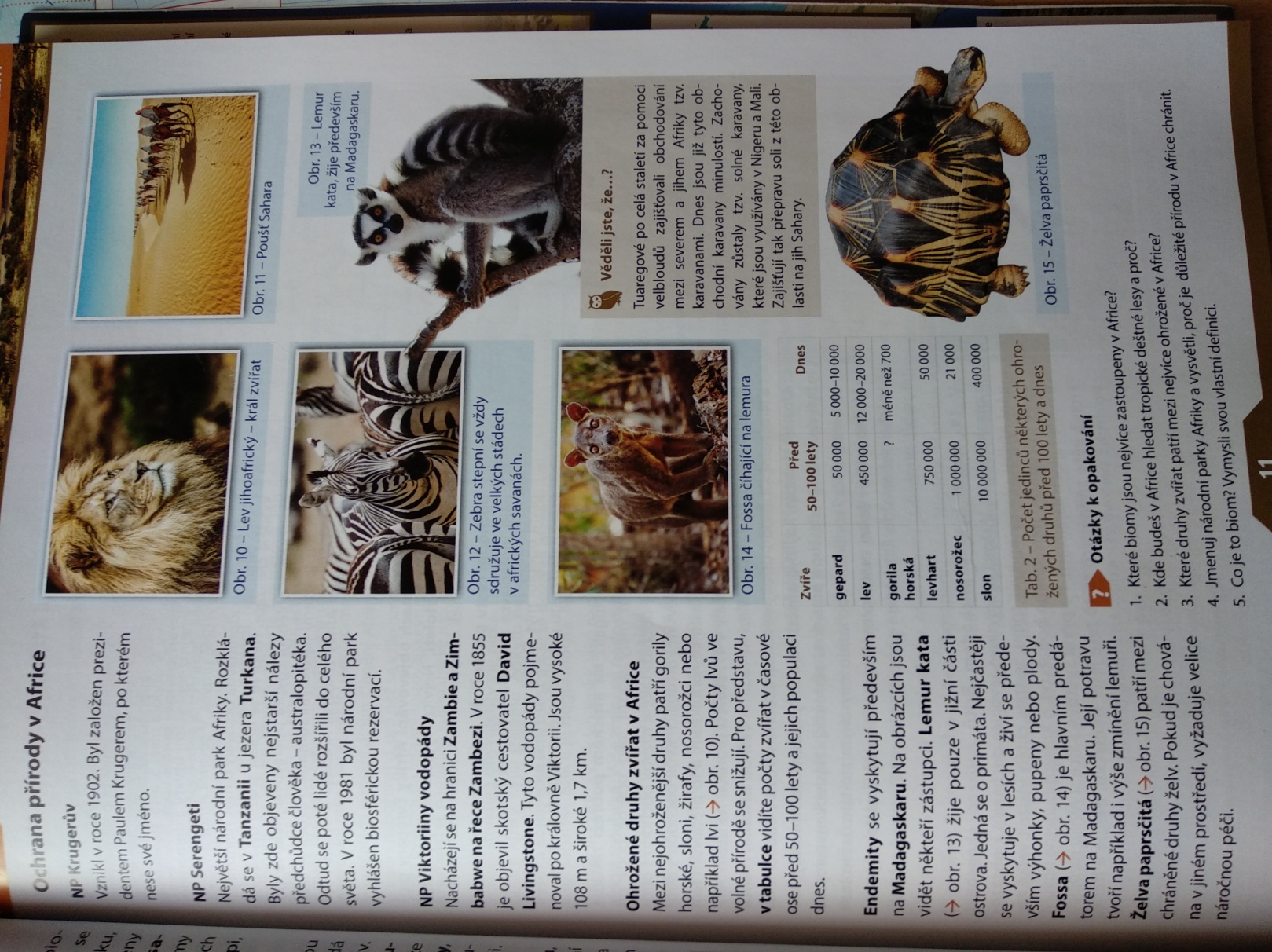 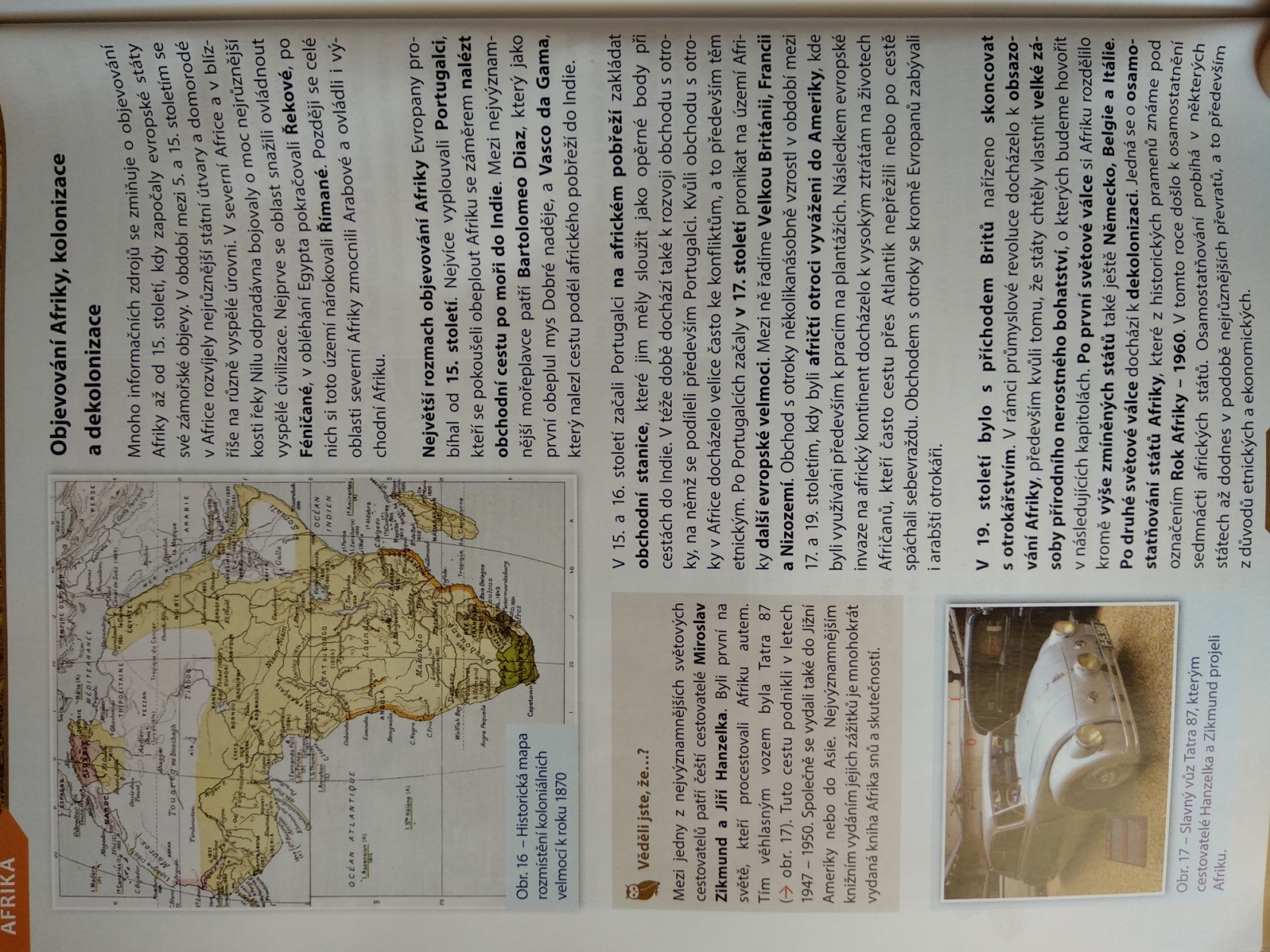 KonžskáHoryTanganikaPoušťSuezskýZálivGuinejskýŘekaNamibPánevDračíPánevSomálskýOstrovAtlasPropadlinaMosambickýPrůlivNigerPohoříMadagaskarVysočinaZambeziJezeroKalahariMořeEtiopskáŘekaKongoPoloostrovVelká příkopováPoušťGibraltarskýJezeroČadskáPrůplavRudéŘekaViktoriinoPrůliv